Publicado en Madrid el 16/09/2021 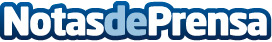 La escasa formación que reciben las personas con diabetes tipo 2 aumenta el gasto sanitarioSonsoles Ónega protagoniza el spot central de la campaña ‘No des la espalda a la diabetes’ para concienciar sobre la situación de abandono que sufren estos pacientes. La educación diabetológica puede llegar a reducir anualmente hasta un 62% los costes en tratamientos farmacológicosDatos de contacto:Guiomar López675 98 77 23Nota de prensa publicada en: https://www.notasdeprensa.es/la-escasa-formacion-que-reciben-las-personas Categorias: Nacional Medicina Marketing Sociedad http://www.notasdeprensa.es